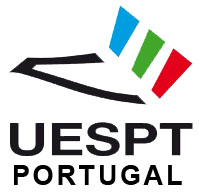 FESTIVAL DE CINEMA DE DESPORTOFicha de InscriçãoFormulário disponível para envio on-line em https://www.uespt.comEm razão da pandemia do COVID-19, está prevista a realização desta edição do Festival de Cinema de Desporto no formato ON-LINE, aceitaria que seu filme, caso selecionado, venha a ser exibido nesta formatação digital do festival mediante contato prévio?SIM: (    )NÃO: (    )Autorização de ExibiçãoAutorizamos a exibição no Festival de Cinema de Desporto e o uso de imagens para divulgação do festival. Declaro conhecer e estar de acordo com o regulamento do festival. O não cumprimento de qualquer item do regulamento implica no cancelamento da seleção da obra.Local / Data:Assinatura: _______________________________Título original: Título original: Título original: Título original: Título em inglês: Título em inglês: Título em inglês: Título em inglês: País:País:País:País:Ano de Produção:Ano de Produção:Ano de Produção:Duração:e-mail para contacto:e-mail para contacto:e-mail para contacto:e-mail para contacto:Telefone: Telefone: Telefone: Telefone: Género do filme:Género do filme:Género do filme:Género do filme:Ficção: (    )Animação: (    )Ficção: (    )Animação: (    )Documentário: (    )Outro: (     )Documentário: (    )Outro: (     )Suporte original:Suporte original:Suporte original:Suporte original:35mm: (    )HD: (    )DVCam: (    )HDCam: (    )Outro: (    ) HDCam: (    )Outro: (    ) HDCam: (    )Outro: (    ) Suporte para exibição: Suporte para exibição: Suporte para exibição: Suporte para exibição: 35mm: (    )DCP: (    )H 264: (    )35mm: (    )DCP: (    )H 264: (    )DVCam: (    )HDCam: (    )Outro: (    )DVCam: (    )HDCam: (    )Outro: (    )Realização: Realização: Realização: Realização: Sinopse: Sinopse: Sinopse: Sinopse: Direção de Produção:Produção Executiva:Roteiro: Fotografia:Montagem/Edição: Música: Som:Montagem/Edição: Música: Som:Montagem/Edição: Música: Som:Elenco: P  a            Participação em festivais:Pr               Prêmios recebidos:CLASSIFICAÇÃO INDICATIVACLASSIFICAÇÃO INDICATIVAQual a faixa etária adequada ao seu filme?Livre: (    )Inadequado para menores de 10 anos: (    )Inadequado para menores de 12 anos: (    ) Inadequado para menores de 14 anos: (    ) Inadequado para menores de 16 anos: (    ) Inadequado para menores de 18 anos: (    ) Qual a faixa etária adequada ao seu filme?Livre: (    )Inadequado para menores de 10 anos: (    )Inadequado para menores de 12 anos: (    ) Inadequado para menores de 14 anos: (    ) Inadequado para menores de 16 anos: (    ) Inadequado para menores de 18 anos: (    ) DIREITOS AUTORAISDIREITOS AUTORAISO filme contém obras musicais protegidas por direitos de autor?SIM:  (    )NÃO: (    )Caso contenha, cite os autores e a Associação de Direito Autoral à qual eles estão associados: